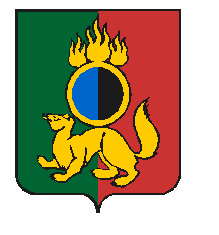 АДМИНИСТРАЦИЯ ГОРОДСКОГО ОКРУГА ПЕРВОУРАЛЬСКПОСТАНОВЛЕНИЕг. ПервоуральскО проведении праздника многодетных семей«Много деток – хорошо!»В соответствии с постановлением Правительства Свердловской области от 30 мая 2003 года № 333-ПП «О мерах по обеспечению общественного порядка и безопасности при проведении на территории Свердловской области мероприятий с массовым пребыванием людей», на основании письма от 3 июля 2019 года № 26 директора Первоуральского фонда поддержки предпринимательства Кульбицкой Марии Александровны, рассмотрев результаты согласования с заинтересованными структурами, Администрация городского округа ПервоуральскПОСТАНОВЛЯЕТ:1. Организовать и провести 15 сентября 2019 года с 14:00 до 16:00 часов на территории Первоуральского муниципального казенного учреждения культуры «Парк новой культуры» праздник многодетных семей «Много деток – хорошо!».2. Ответственность за организацию и проведение праздника многодетных семей «Много деток – хорошо!» возложить ПГОО «Православный просветительский центр «Семья» (Малахова А.И.).3. Отделу развития потребительского рынка, предпринимательства и туризма Администрации городского округа Первоуральск (Кудинова Т.И.) запретить предприятиям торговли, расположенным в местах проведения мероприятий и на прилегающих к таким местам территориях, предприятиям общественного питания, работающим в формате выездного обслуживания в местах проведения мероприятий, осуществлять розничную продажу алкогольной продукции за два часа до начала проведения, во время проведения и в течение часа после окончания проведения мероприятий.4. Рекомендовать Отделу Министерства внутренних дел Российской Федерации по городу Первоуральску (Хомяков В.В.), Государственному бюджетному учреждению здравоохранения Свердловской области «Станция скорой медицинской помощи город Первоуральск» (Сорокин А.В.), Первоуральскому муниципальному бюджетному учреждению «Первоуральская городская служба спасения» (Чернышев А.Ф.), Федеральному государственному казенному учреждению «10 отряд Федеральной противопожарной службы МЧС России по Свердловской области» (Атамурадов Р.С.) обеспечить необходимый и достаточный состав сил и средств постоянной готовности для оперативного реагирования в случае чрезвычайной ситуации во время проведения культурно-массового мероприятия.5. Рекомендовать Отделу Министерства внутренних дел Российской Федерации по городу Первоуральску (Хомяков В.В.) оказать содействие организаторам мероприятия в охране общественного порядка во время проведения культурно-массового мероприятия.6. Опубликовать настоящее постановление в газете «Вечерний Первоуральск» и разместить на официальном сайте городского округа Первоуральск.7. Контроль за исполнением настоящего постановления возложить на заместителя Главы Администрации городского округа Первоуральск по управлению социальной сферой и организационной работе Васильеву Любовь Валентиновну.Глава городского округа Первоуральск						       И.В. Кабец02.09.2019№1409